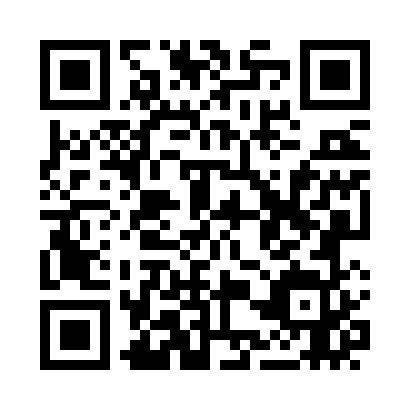 Prayer times for Sankt Andra, AustriaWed 1 May 2024 - Fri 31 May 2024High Latitude Method: Angle Based RulePrayer Calculation Method: Muslim World LeagueAsar Calculation Method: ShafiPrayer times provided by https://www.salahtimes.comDateDayFajrSunriseDhuhrAsrMaghribIsha1Wed4:116:362:006:029:2511:402Thu4:086:342:006:039:2611:433Fri4:046:332:006:049:2811:454Sat4:016:312:006:049:3011:485Sun3:576:292:006:059:3111:526Mon3:546:272:006:069:3311:557Tue3:506:262:006:069:3411:588Wed3:476:242:006:079:3612:019Thu3:456:222:006:079:3712:0410Fri3:446:211:596:089:3912:0711Sat3:446:191:596:099:4012:0712Sun3:436:181:596:099:4212:0813Mon3:426:161:596:109:4312:0914Tue3:426:151:596:109:4512:0915Wed3:416:131:596:119:4612:1016Thu3:416:121:596:119:4812:1117Fri3:406:101:596:129:4912:1118Sat3:406:092:006:139:5112:1219Sun3:396:082:006:139:5212:1220Mon3:396:072:006:149:5312:1321Tue3:386:052:006:149:5512:1422Wed3:386:042:006:159:5612:1423Thu3:376:032:006:159:5712:1524Fri3:376:022:006:169:5912:1625Sat3:376:012:006:1610:0012:1626Sun3:366:002:006:1710:0112:1727Mon3:365:592:006:1710:0212:1728Tue3:365:582:006:1810:0312:1829Wed3:355:572:016:1810:0512:1830Thu3:355:562:016:1910:0612:1931Fri3:355:552:016:1910:0712:20